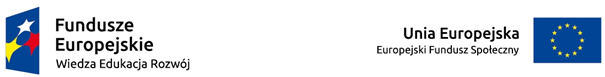 Nabór konsultantów ds. metodologii narzędzi badawczych 
w projekcie pn. „Zintegrowany system monitorowania sektora ekonomii społecznej”Departament Ekonomii Społecznej i Pożytku Publicznego w Ministerstwie Rodziny, Pracy 
i Polityki Społecznej ogłasza nabór trzech konsultantów ds. metodologii narzędzi badawczych w ramach projektu „Zintegrowany system monitorowania sektora ekonomii społecznej”.Informacje podstawowe.W ramach Programu Operacyjnego Wiedza Edukacja Rozwój (PO WER), Ministerstwo Rodziny, Pracy i Polityki Społecznej w partnerstwie z Głównym Urzędem Statystycznym realizuje projekt pn. „Zintegrowany system monitorowania sektora ekonomii społecznej”. Projekt będzie realizowany do 2020 r., a jego głównym celem jest stworzenie trwałego 
i kompleksowego systemu monitorowania sektora ekonomii społecznej. Zakres kluczowych działań w projekcie obejmuje:- wyznaczenie zakresu podmiotowego sektora ekonomii społecznej;- dokonanie identyfikacji i analizy użyteczności istniejących źródeł danych o podmiotach ekonomii społecznej;- wyznaczenie luk informacyjnych w oparciu o dostępne dane i zakres pożądanych danych;- opracowanie metodologii gromadzenia, integracji i przetwarzania istniejących danych;- pilotażowe zebranie brakujących danych;- opracowanie kart wskaźników do systemu monitorowania ekonomii społecznej;- budowa i udostępnienie narzędzia informatycznego, które będzie gromadzić, przetwarzać, 
a następnie publikować na stronie internetowej dane dot. sektora ES pozyskane w ramach jego monitorowania;- szkolenia dla pracowników instytucji publicznych i informatoriów statystycznych.W ramach projektu funkcjonuje zespół specjalistów, merytorycznie odpowiedzialny za stworzenie koncepcji i wdrożenie systemu monitorowania ES. Mając na uwadze silne zakorzenienie podmiotów ekonomii społecznej w strukturach lokalnych i związane z tym potrzeby informacyjne samorządów lokalnych w zakresie pozyskiwania kompleksowych i rzetelnych informacji o sektorze ekonomii społecznej, 
w ramach projektu przewidziano nabór trzech konsultantów ds. metodologii narzędzi badawczych, posiadających wiedzę z zakresu problematyki ekonomii społecznej, a także doświadczenie w zakresie metodologii narzędzi badawczych oraz funkcjonowania struktur jednostek samorządu terytorialnego lub organizacji samorządowych.ZamawiającyMinisterstwo Rodziny, Pracy i Polityki SpołecznejDepartament Ekonomii Społecznej i Pożytku PublicznegoUl. Nowogrodzka 1/3/500-513 WarszawaWykonawca zadania.Wykonawcą zadania może być podmiot lub osoba fizyczna posiadająca wiedzę z zakresu problematyki ekonomii społecznej, a także doświadczenie w zakresie metodologii narzędzi badawczych oraz funkcjonowania struktur jednostek samorządu terytorialnego lub organizacji samorządowych.Zakres zadań konsultantów ds. metodologii narzędzi badawczych: - uczestnictwo w bieżących pracach realizowanych w projekcie,- uczestnictwo w wybranych spotkaniach zespołu specjalistów, - opiniowanie wskazanych rezultatów pracy zespołu specjalistów,- sporządzanie ekspertyz na temat wskazanych zagadnień związanych z realizacją projektu,- udział w spotkaniach konsultacyjnych i szkoleniach zaplanowanych do realizacji w projekcie. Wymagania wobec kandydatów.- wykształcenie wyższe,- znajomość problematyki ekonomii społecznej, - doświadczenie w zakresie metodologii narzędzi badawczych,- doświadczenie w zakresie funkcjonowania struktur jednostek samorządu terytorialnego lub organizacji samorządowych.Forma zatrudnienia.Umowa cywilnoprawna, 50h/miesiąc.Składanie ofert.Oferta powinna zawierać:- CV- dokumentację potwierdzającą doświadczenie w zakresie wymogów przedstawionych w przedmiotowym ogłoszeniu.Oferty prosimy składać w formie elektronicznej na adres e-mail: marta.bernacik@mrpips.gov.pl do dnia 23 stycznia 2017 r. W temacie maila należy wpisać „nabór konsultantów ds. metodologii narzędzi badawczych”.Kryteria wyboru ofertyO wyborze oferty będą decydowały następujące kryteria:- doświadczenie oferenta,- znajomość problematyki ekonomii społecznej,- cena.Wybór konsultantów nastąpi na podstawie analizy nadesłanych ofert przez komisję złożoną 
z pracowników Departamentu Ekonomii Społecznej i Pożytku Publicznego w Ministerstwie Rodziny, Pracy i Polityki Społecznej oraz Głównego Urzędu Statystycznego.Po wyborze wykonawcy, zastrzegamy sobie możliwość negocjacji warunków i ceny zamówienia. Zgłoszenia złożone po terminie oraz zgłoszenia nie spełniające kryteriów podanych 
w ogłoszeniu nie będą rozpatrywane.Kontakt
Wszelkich informacji dotyczących naboru udziela Pani Marta Bernacik, e-mail: marta.bernacik@mrpips.gov.pl, tel.: 22 693 47 67.